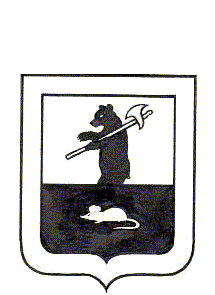 АДМИНИСТРАЦИЯ ГОРОДСКОГО ПОСЕЛЕНИЯ МЫШКИН	ПОСТАНОВЛЕНИЕ		г. Мышкин	28.04.2021                                                            № 90Об исполнении бюджета городскогопоселения Мышкин за 1 квартал 2021 года     На основании п.5 статьи 2642 Бюджетного кодекса Российской Федерации, Решения Муниципального Совета городского поселения Мышкин от 29.06.2016 №19 «Об утверждении Положения о бюджетном процессе в городском поселении Мышкин»,ПОСТАНОВЛЯЕТ:       1. Утвердить исполнение бюджета городского поселения Мышкин за         1 квартал 2021 года согласно приложениям № 1-6 к настоящему Постановлению.       2. Ведущему специалисту Администрации городского поселения Мышкин (Пшеничной Ю.В.) представить отчет об исполнении бюджета городского поселения Мышкин за 1 квартал 2021 года в Муниципальный Совет городского поселения Мышкин, Контрольно-счетную палату Мышкинского муниципального района.        3. Опубликовать Отчет об исполнении бюджета за 1 квартал 2021 года в газете «Волжские зори» и разместить на официальном сайте Администрации городского поселения Мышкин в сети Интернет.       4. Контроль за исполнением настоящего постановления возложить на заместителя Главы Администрации городского поселения Мышкин.        5. Настоящее постановление вступает в силу с момента подписания. Глава городского поселения Мышкин              	                                                  Е.В. Петров